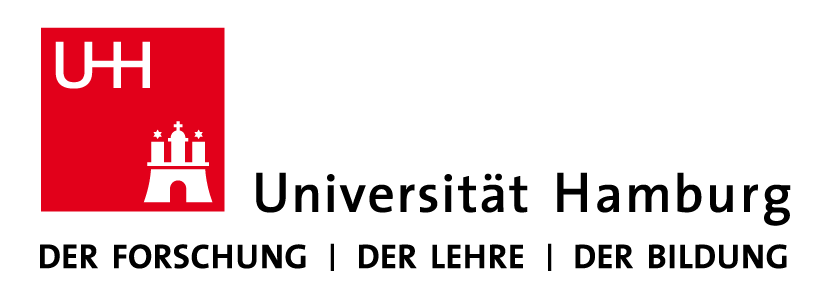 B A C H E L O R T H E S I STitelvorgelegt von…   Fakultät …   Fachbereich …   Studiengang: …   Matrikelnummer:    Erstgutachter: …   Zweitgutachter: …